ACTA 209/202320/03/2023Sesión de Junta Directiva del Instituto de Prensa y Libertad de Expresión (IPLEX), realizada lunes 20 marzo 2023 las 6:00 p.m. en el restaurante Tin -JoPresentes: Raúl Silesky Jiménez, Presidente; Juan Pablo Estrada Gómez, Secretario; Rocío Álvarez Olaso, Vocal I y Yanancy Noguera, Tesorera; Grettel Umaña Vargas, FiscalAusentes con justificación: María de los Ángeles Gutiérrez Vargas, Vicepresidente; Alejandro Delgado Faith, Vocal II;Artículo I: Aprobación ActaSe aprueba el acta 208 de Junta Directiva.Artículo II: InformesEl presidente informa del reintegro por parte de la organización “Voces Del Sur” de 8 mil dólares del programa de monitoreoSe continúa con la campaña en redes sociales “Para Recordar” sobre legislación nacional e internacionalSe continúa en las reuniones con varias organizaciones del ecosistema en la participación de actividades para la celebración del próximo 3 de mayo “Día de Libertad de Expresión”Sobre atención y manejo de la página del instituto se seguirá contado con el apoyo de Punto y Aparte y también de Marco Barquero, estamos a la espera de unas mejoras al sitio web Artículo III: AcuerdosConvocar a la reunión de Junta Directiva el lunes 24 de abril a las 7 p.m.Se levanta la sesión al ser las 8:00 pm.Raúl Silesky Jiménez               		Juan pablo Estrada Gómez                   Presidente                                                    Secretario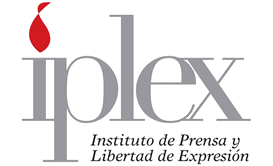 